แบบติดตาม ปย.๒ชื่อหน่วยงาน  สำนักงานอธิการบดีรายงานผลการติดตามแผนการประเมินผลและการปรับปรุงการควบคุมภายในสำหรับงวดตั้งแต่วันที่ ๑ ตุลาคม พ.ศ. ๒๕๕๘ ถึง วันที่ ๓๑ มีนาคม พ.ศ. ๒๕๕๙กระบวนการปฏิบัติงาน/โครงการ/กิจกรรม/ด้านของงานที่ประเมินและวัตถุประสงค์ของการควบคุมการควบคุมที่มีอยู่การประเมินผลและการควบคุมความเสี่ยงที่ยังมีอยู่การปรับปรุงการควบคุมกำหนดเสร็จ/ผู้รับผิดชอบสถานการณ์ดำเนินการ*วิธีการติดตาม และสรุปผลการประเมิน/ข้อคิดเห็นหมายเหตุ(๑)(๒)(๓)(๔)(๕)(๖)(๗)(๘)(๙)ด้านอื่น ๆด้านอื่น ๆด้านอื่น ๆด้านอื่น ๆด้านอื่น ๆด้านอื่น ๆด้านอื่น ๆ๑. การให้บริการสระว่ายน้ำ๑. มีเจ้าหน้าที่ชีวพิทักษ์ (lifeguard) ประจำสระว่ายน้ำ๒. การปรับปรุงระดับความลึกของสระว่ายน้ำ๑. มีเจ้าหน้าที่ชีวพิทักษ์ (lifeguard) ประจำสระว่ายน้ำตลอดเวลาที่เปิดให้บริการ๒. มีการปรับปรุงระดับความลึก ๑.๕๐ เมตร ความยาว ๑๐ เมตร๑. เจ้าหน้าที่ชีวพิทักษ์ (lifeguard) ไม่ผ่านการอบรมหลักสูตร “การรักษาความปลอดภัยในกิจกรรมทางน้ำ”๒. พื้นที่ระดับความลึก ๑.๕๐ เมตร มีความยาวที่จำกัดไม่เพียงพอต่อการให้บริการและอาจเกิดอันตรายสำหรับผู้เริ่มเรียนว่ายน้ำ๑. กำหนดให้เจ้าหน้าที่ชีวพิทักษ์ (lifeguard) ต้องผ่านการอบรมหลักสูตร “การรักษาความปลอดภัยในกิจกรรมทางน้ำ” ๒. สระว่ายน้ำควรมีความยาว ๒๕ เมตร๓๐ กันยายน ๒๕๕๙/กลุ่มงานบริหารสนามกีฬา กองกีฬาและนันทนาการ๑.   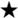 ๒.     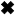 ๑. เจ้าหน้าที่กองกีฬาและนันทนาการผ่านการอบรมหลักสูตร “การรักษาความปลอดภัยในกิจกรรมทางน้ำ”๑. อบรมวันที่  ๒๓-๒๗ พฤศจิกายน ๒๕๕๘